Project 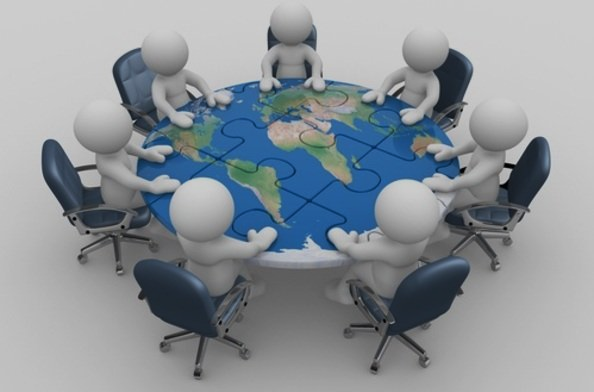 DE kracht van het dialoog “Omdat kennis tot begrip leidt.’’ AlgemeenAlgemeenAlgemeenCulturele instelling:MoskeeDiscipline: Geschiedenis, Godsdienst,Maatschappijleer en NederlandsProject begeleider: M. T. AksoyDoelgroep: Groep 7/8, Voortgezet Onderwijs en ROC leerlingenTijdsduur: Inl. Les: 45 min.Cult. Ontm.: 45 min. Eval. Les: 20 min.Wanneer: In overleg het hele jaar door mogelijkContact:Tugba-aksoy@hotmail.com06-29452549Kosten:100,- per groepCultuurontmoetingCultuurontmoetingDoel: De leerlingen:                                          Informatie krijgen over de islam.Informatie krijgen over de activiteiten van de moskee.Samen in dialoog gaan met elkaar over je eigen geloof.brengen een bezoekje aan de moskee.leerlingen leren nieuwe dingen over de Islam en kunnen vragen stellen over de islam.krijgen informatie over de activiteiten in de moskee.kunnen met elkaar in dialoog gaan over hun eigen geloof en hun eigen moskee, kerk of synagoge.Tijdsduur:45 minutenAlgemene achtergrond informatie:Aan het begin van de cultuur ontmoeting zal ik de leerlingen herinneren aan wat zij geleerd hebben bij de inleidende/voorbereidende les. Praktische zaken: ParkerenU kunt gratis parkeren op het parkeerplaats voor de moskee of bij het naastgelegen parkeerplaats (betaald parkeren). BegeleidingMeegekomen begeleiders mogen als toeschouwer aanwezig zijn bij de rondleiding. Huisregels:Het is van belang dat de leerlingen met schone sokken naar de moskee komen. En de schoenen buiten de moskee uitdoen i.p.v. binnen in de moskee.Aan het eind van de cultuur ontmoeting wil ik graag feedback van de leerlingen over de rondleiding en samen kort vooruitblikken op het vervolg in de les(sen) op school.De inleidende-/ voorbereidende les op schoolDe inleidende-/ voorbereidende les op schoolDoel: De leerlingen:                                          Inzicht krijgen over diversiteit in de maatschappijdoor middel van een interactieve les en voorlichting aan jongeren. Stimuleren van een dialoog over vooroordelen, tolerantie en acceptatie.Leren hoe we samen vooroordelen en miscommunicaties tegen kunnen gaan. Inzicht krijgen over verbintenis in de maatschappij en de kracht van een dialoog.gaan in dialoog met elkaar over diversiteit in de maatschappij.gaan in dialoog over vooroordelen, miscommunicatie en polarisatie in de maatschappij. brengen een bezoekje aan de moskee. kijken een video over hokjesgeest: intolerantie en categoriseren.gaan verder in dialoog met elkaar over categoriseren en vooroordelen en beantwoorden vragen rondom de video.stimuleren om te praten over hun eigen ervaringen rondom vooroordelen en intolerantie. motiveren om in interactief gesprek te gaan door middel van een “talking stick”. Tijdsduur:45 minutenAlgemene achtergrond informatie:https://www.youtube.com/watch?v=XlqmUqltx-whttps://www.werkxyz.nl/werkgeversadvies/tip-7-indian-talking-stick/Evaluatie-/ verwerking les op schoolEvaluatie-/ verwerking les op schoolDoel: De leerlingen:                                          Verwerking van de verkregen informatie over de islam.evalueren de verkregen informatie tijdens de inleidende les en de culturele ontmoeting in de moskee.beschrijven hun ervaring van de culturele ontmoeting en rondleiding in de moskee.bespreken wat ze eerst niet wisten en nu hebben geleerd: wat was de meerwaarde van de les en rondleiding? gaan in dialoog met elkaar: had je vooroordelen over de islam die je nu hebt herzien? Tijdsduur:20 minuten